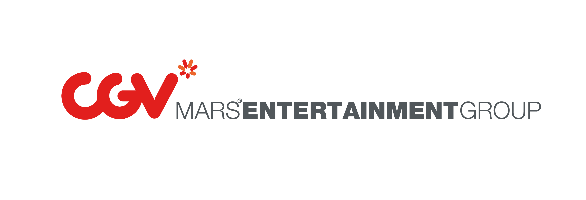 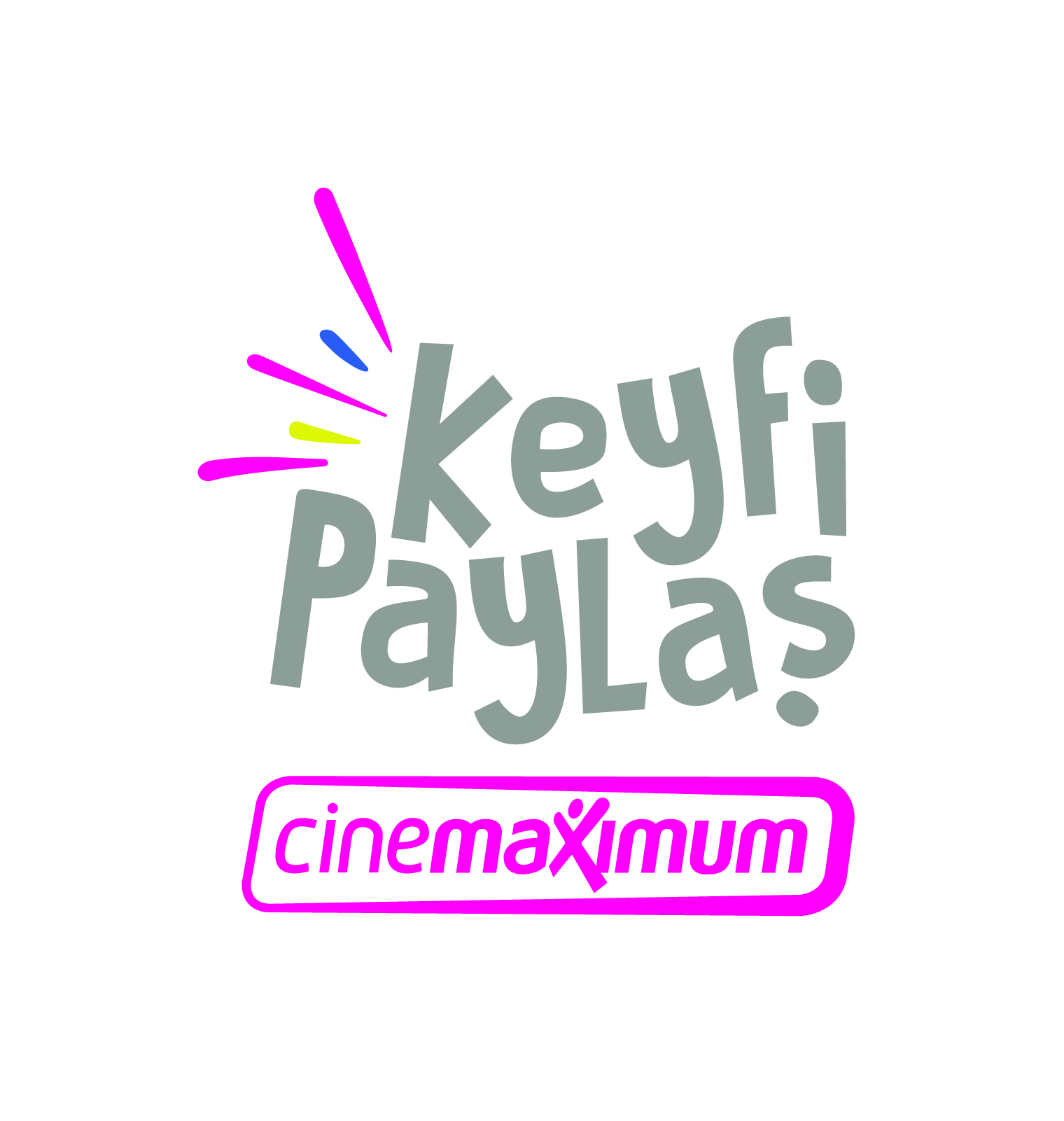 Cinemaximum’da herkes için bir film!Herkes İçin Bir Film KampanyasıylaCinemaximum’da Doyasıya Film KeyfiDünya standartlarında teknolojiye sahip Cinemaximum salonlarıyla sinema tutkunlarının vazgeçilmez adresi olan CGV Mars Entertainment Group, yaza özel kampanyası “Herkes için bir film” ile film keyfinize keyif katıyor. Daha önce vizyona giren filmler, kampanya kapsamında Haziran ayı boyunca bir kez daha sinemaseverlerle buluşuyor.CGV Mars Entertainment Group’tan en sevdiği filmleri bir kez daha beyazperdede görmek isteyenleri mutlu edecek kampanya! Cinemaximum salonlarında geçerli “Herkes için bir film” kampanyası, izlemeye doyum olmayan filmleri uygun bilet fiyatıyla sinema tutkunlarıyla buluşturuyor.Haziran ayı boyunca her hafta başında Cinemaximum salonlarında gösterilecek filmler, 7 TL bilet fiyatıyla satışa sunulurken sinemaseverler, küçük boy menülere de 7 TL’ye sahip oluyor.  Kore Savaşı sırasında yaşanan gerçek bir hikâyeyi anlatan ve 2017’nin en çok izlenen filmlerinden olan “Ayla”, “Herkes için bir film” kampanyası ile 2. kez vizyona giriyor. Yönetmenliğini ve senaryosunu usta isim Woody Allen’ın üstlendiği “Wonder Wheel”, Rıza Kocağlu’nun başrolünde olduğu “Dünyanın En Güzel Kokusu 2”, Onur Saylak’ın yönetmenliğini, Ahmet Mümtaz Taylan’ın başrolünü üstlendiği “Daha” filmleri de Cinemaximum salonlarında izleyiciyle buluşuyor.“In The Fade”, “Secret Superstar”, “What Happened To Monday”, “Yanlış Anlama”, “Hadi Be Oğlum”, “The Killing Of A Sacred Deer” ve “Mutluluk Zamanı”; yeni kampanya ile bir kez daha beyazperdeye gelen diğer filmler arasında yer alıyor.Konforlu ve kaliteli sinema prensibiyle film keyfini doruklara taşıyan Cinemaximum, en yeni fırsatlarıyla sinemaseverlerin yüzünü güldürmeye devam ediyor. Program22.06.2018 - Wonder Wheel 22.06.2018 - Secret Superstar22.06.2018 - What Happened to Monday 22.06.2018 - Dünyanın En Güzel Kokusu 2 22.06.2018 - Yanlış Anlama 29.06.2018 - Daha 06.07.2018 - Hadi Be Oğlum 06.07.2018 - The Killing of a Sacred Deer CGV Mars Entertainment Group Hakkında:2016 yılında CJ Güney Kore’nin en büyük multiplex sinema zinciri bünyesine katılan CGV Mars Entertainment Group, Türkiye’de sinema izleyicisine üstün hizmet kalitesiyle film izleme keyfi sunmak için çalışmalarını sürdürmektedir. 3D, 4DX gibi ileri teknoloji film teknolojilerini Türkiye ile ilk buluşturan şirket olan CGV Mars Entertainment Group, konforlu, özelleştirilmiş koltuklarının yer aldığı  salonları ile de farkını ortaya koymaktadır. Cinemaximum salonları ile dünya standartlarındaki teknolojiyi; konfor, ergonomi ve üstün hizmet anlayışı ile birleştiren CGV Mars Entertainment Group, sunduğu avantajlı kampanyalar ve CGV Cinema Club ile de sinema keyfini herkesle buluşturmayı hedeflemektedir. CGV Mars Entertainment Group Türkiye genelinde 861 salonu ve 119.966 koltuk sayısı ile Türk filmseverlere hizmet sunmaktadır.Detaylı Bilgi için:Özlem Bulut / Essance İstanbul İletişim Danışmanlığı / 212 282 40 85 ozlem.bulut@essance-istanbul.com 